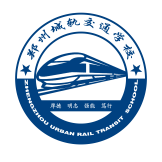 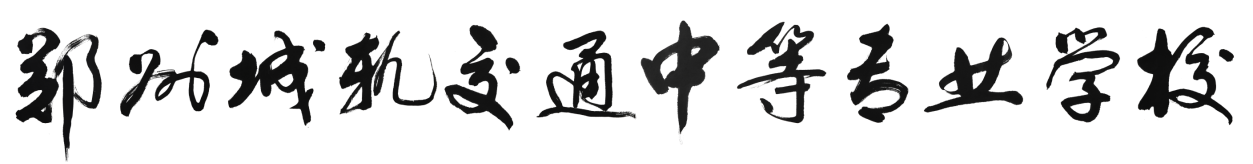 关于空调冷凝水、雨水排放和散水沥青灌缝工程项目(二次）公开询价邀请函项目编号：ZZCG20211129项目名称：郑州城轨交通中等专业学校空调冷凝水、雨水排放和散水沥青灌缝工程项目 (二次）一、询价邀请函郑州城轨交通学校是由郑州市教育局批准成立，纳入全省统招计划的一所轨道交通类学校，专业培养城市轨道交通运营管理、交通供电、交通信号、轨道检修、列车乘务、航空服务等交通轨道类人才。学校坐落于河南省郑州市新郑新村产业园区，交通便利，环境优雅。学校发展势头强劲，管理规范，人才培养质量高。学校占地面积635亩，建筑面积30多万平方米，在校学生25000余人。根据需要，对郑州城轨交通中等专业学校空调冷凝水、雨水排放和散水沥青灌缝工程项目(二次）进行公开询价，欢迎国内合格参与人参与。一、项目说明项目编号：ZZCG20211129项目名称：空调冷凝水、雨水排放和散水沥青灌缝工程项目(二次）主要技术要求:详见《公开询价项目介绍》参与人资格标准：参与人应具有独立法人资格的生产厂商或授权经销商。参与人应具有合法有效的营业执照，具有相关工程装修、维修经营范围。参与人应具有提供与本项目检测设备和服务的资格及能力。在河南省范围有固定办公场所或服务机构。参与人具有良好的商业信誉和健全的财务会计制度，财务状况良好，财务没有被接管、冻结、破产状态；（5）参与人有依法缴纳税金和社会保障资金的良好记录。报价响应文件递交方式：报价响应文件密封递交郑州城轨交通中等专业学校行政楼二楼采购管理科办公室，王景18860366321。报价响应文件递交截止时间：2021年12月27日上午10:00前。项目咨询联络人：刘峰  联系电话：13938555334现场勘察联系人：周宪民  联系电话：13838105727本项目最终成交结果会在中教集团后勤贤知平台“中标信息公示”板块公示，网址：www.ceghqxz.com。本项目监督投诉部门：中教集团内控部；投诉电话：0791-88102608；投诉邮箱：Neikongbu@educationgroup.cn二、参与人须知1. 所有项目均以人民币报价；2. 报价响应文件1份，报价文件必须按照规定要求制作，须由参与人填写并加盖公章；3. 报价响应文件扫描件应清晰可见，因扫描不清晰或表达不清所引起的后果由参与人自负；4. 报价响应文件及所有相关资料需同时进行密封处理，并在密封处加盖公章，未做密封处理及未加盖公章的视为无效报价；5.散水沥青灌缝据实结算。6. 一个参与人只能提交一个报价响应文件。但如果参与人之间存在下列互为关联关系情形之一的，不得同时参加本项目报价：(1) 法定代表人为同一人的两个及两个以上法人；(2) 母公司、直接或间接持股50％及以上的被投资公司;(3) 均为同一家母公司直接或间接持股50％及以上的被投资公司。三、确定成交参与人标准及原则：参与人所报项目均符合采购人要求,经过磋商所报价格为合理价格的参与人为成交参与人，最低报价不作为成交的保证二、公开询价项目介绍一、委托项目基本概况：11-14号宿舍楼的空调冷凝水、8号宿舍楼南侧雨水排放管入井、全校的散水沥青灌缝		 施工方案：空调冷凝水每两间共用一根立管排放空调冷凝水；散水与主楼之间的缝隙清理干净、干燥，然后进行灌缝密封；雨水管进行散水破除、开挖沟，布置管道接入排污井，然后回填、恢复散水。郑州城轨交通中等专业学校空调冷凝水、雨水排放和散水沥青灌缝工程项目(二次）报价响应文件参与人名称（公司全称）：XXXX参与人授权代表：XXXX此封面应作为报价响应文件封面并由参与人自行填写1、询价响应函致：郑州城轨交通中等专业学校学校    根据贵方为      项目的公开询价邀请（编号）:         ，本签字代表（全名、职务）正式授权并代表我方（参与人公司名称、地址）提交下述文件正本1份和副本2份。(1) 报价一览表(2) 分项报价表(3) 参与人资格证明文件据此函，签字代表宣布同意如下：    1.所附详细报价表中规定的应提供和交付的货物及服务报价总价（国内现场交货价）为人民币        ，即             （中文表述）。2.参与人已详细审查全部公开询价文件，包括修改文件（如有的话）和有关附件，将自行承担因对全部询价响应文件理解不正确或误解而产生的相应后果。    3.参与人保证遵守公开询价文件的全部规定，参与人所提交的材料中所含的信息均为真实、准确、完整，且不具有任何误导性。    4.参与人将按公开询价文件的规定履行合同责任和义务。5.参与人同意提供按照采购单位可能要求的与其公开询价有关的一切数据或资料，完全理解贵方不一定要接受最低的报价或收到的任何询价响应文件。6.与本此公开询价有关的一切正式往来通讯请寄：      地址：                  邮编：                        电话：                  传真：                        参与人授权代表签字：                       参与人（公司全称并加盖公章）：                             日  期：     年    月    日2、报价一览表参与人：（公司全称并加盖公章）                   项目编号：货币单位：报价授权委托人（签字或盖章）：日         期：报价授权委托人（签字或盖章）：                                              日         期：                     4、参与人的资格证明文件4-1关于资格的声明函
郑州城轨交通中等专业学校学校：关于贵方       年    月    日      （项目编号）公开询价邀请，本签字人愿意参加本次报价，提供公开询价文件中规定的                   项目，并证明提交的下列文件和说明是准确的和真实的。
1．本签字人确认资格文件中的说明以及公开询价文件中所有提交的文件和材料是真实的、准确的。2．我方的资格声明一份，随报价文件一同递交。参与人（公司全称并加盖公章）：                 地          址：                       邮          编：                       电  话或传  真：                        报价授权委托人：                                                     4-2法定代表人授权书
郑州城轨交通中等专业学校：（参与人全称）法定代表人 （姓名）、   （身份证号）  授权 （报价授权代表姓名）为参与人代表，代表本公司参加贵司组织的            项目（项目编号       ）公开询价活动，全权代表本公司处理报价过程的一切事宜，包括但不限于：磋商、谈判、签约等。参与人代表在磋商、谈判、签约过程中所签署的一切文件和处理与之有关的一切事务，本公司均予以认可并对此承担责任。参与人代表无转委权。特此授权。本授权书自出具之日起生效。法定代表人签字：参与人(公章)：日  期：附:报价授权委托人姓名：（签字）职        务：详细通讯地址：邮 政 编 码 ：传        真：电        话：附：被授权人身份证件4-3企业法人营业执照（复印件）郑州城轨交通中等专业学校：现附上由                         （签发机关名称）签发的我方法人营业执照，该执照业经年检，真实有效。                         参 与 人（全称并加盖公章）：                                               报价授权委托人：                                                   日      期：                                参与人另外需要提供以下材料：相关资质资格证书资格审查表以上材料复印件须加盖参与人公司公章，并与报价一览表一同密封3、工程量清单预算表3、工程量清单预算表3、工程量清单预算表3、工程量清单预算表3、工程量清单预算表3、工程量清单预算表3、工程量清单预算表3、工程量清单预算表序号项目名称工程量单位单价（元）小计备注1空调冷凝水立管管道1680m立管50。联塑；11-14号宿舍楼2空调室内机冷凝水软管1752m冷凝水软管16mm。联塑；11-14号宿舍楼3楼体外侧散水裂缝填补1673 m散水与主楼之间的缝隙清理干净、干燥，然后进行灌缝密封。全校范围内。 4雨水管入井12.5m8号宿舍楼南侧雨水管，包含管道连接、开挖、、散水破除、回填及混凝土恢复合计资格审查表资格审查表资格审查表单位名称：法定代表人：法定代表人联系方式：委托人：是否有委托证书：委托人联系方式：法定代表人身份证号：委托人身份证号：营业执照号：发证单位：注册资本：详细地址：邮箱：经营期限：经营范围：       经营范围：       经营范围：       相关资质证书编号：有效期：发证机关：资质类别：              级别：                          一级□  二级□  三级□经济性质：